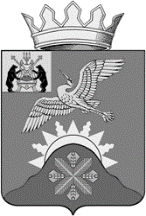 Российская ФедерацияНовгородская область Батецкий муниципальный районСОВЕТ ДЕПУТАТОВ БАТЕЦКОГО СЕЛЬСКОГО ПОСЕЛЕНИЯР Е Ш Е Н И ЕО внесении изменений в решение Совета депутатов Батецкого сельского поселения от 17.12.2019 № 21-СД «О бюджете Батецкого сельского поселения на 2020 год и на плановый период 2021 и 2022 годов»Принято Советом депутатов Батецкого сельского поселения  25 августа 2020 годаВ соответствии с пунктом 11 Положения о бюджетном процессе в Батецком сельском поселении, утвержденного решением Совета депутатов Батецкого сельского поселения от 11.09.2014 № 317-СД, Совет депутатов Батецкого сельского поселения РЕШИЛ:1. Внести изменения в решение Совета депутатов Батецкого сельского поселения от 17.12.2019 № 21-СД «О бюджете Батецкого сельского поселения на 2020 год и на плановый период 2021 и 2022 годов»:1) в разделе 1.1: а) в подпункте 1 цифры «18849,4» заменить цифрами «22009,8»;б) в подпункте 2 цифры «19386,8» заменить цифрами «22547,3»;2)  в разделе 1.6.:а) в подразделе 1.6.1. цифры «13072,5» заменить цифрами «16233,0»,3) в разделе 1,8.:а) в подразделе 1.8.3. цифры «10978,1» заменить цифрами «13799,6»;4) в разделе 1.9:а) в подразделе 1.9.1. цифры «3093,7» заменить цифрами «3190,3»,5) дополнить раздел 1.9 подразделом 1.9.2 следующего содержания:«1.9.2. Утвердить программу муниципальных внутренних заимствований Батецкого сельского поселения на 2020-2022 годы согласно приложению 12 к настоящему решению.».6) Дополнить решение приложением 12 «Программа муниципальных внутренних заимствований   Батецкого сельского поселения на 2020-2022 годы» в прилагаемой редакции.2.  Приложения 3,6,8,10 изложить в прилагаемой редакции.3. Решение вступает в силу со дня, следующего за днем его официального опубликования.4. Опубликовать решение в муниципальной газете «Батецкие вести» и разместить на официальном сайте Администрации Батецкого муниципального района, в разделе Батецкое сельское поселение.Глава Батецкого сельского поселения                                С. Я. Резникп. Батецкий25 августа 2020 года№ 43-СДРазослать:В дело -1,Прокуратура – 1,Комитет финансов – 1Приложение № 3к решению Совета депутатовБатецкого сельского поселения«О бюджете Батецкого сельскогопоселения на 2020 год и плановый период 2021 и 2022 годов»Источники внутреннего финансирования дефицитабюджета Батецкого сельского поселения на 2020 год и плановый период 2021 и 2022 годов тыс. рублейПриложение №6к   решению Совета депутатовБатецкого сельского поселения«О бюджете Батецкого сельского поселения на 2020 год и плановый период 2021 и 2022 годов»Объем межбюджетных трансфертов, получаемых из других бюджетов на 2020 год  Приложение № 8к  решению Совета депутатовБатецкого сельского поселения«О бюджете Батецкого сельского       поселения на 2020 год и плановый                                                                                                    период 2021 и 2022 годов»Ведомственная структура расходов бюджета Батецкого сельского поселения на 2020 год                     тыс. рублейПриложение № 10к   решению Совета депутатовБатецкого сельского поселения«О бюджете Батецкого сельского   поселения на 2020 год и плановый                                                                                                    период 2021 и 2022 годов»Распределение бюджетных ассигнований по разделам, подразделам, целевым статьям (муниципальным программам и непрограммным направлениям деятельности), группам видов расходов классификации расходов бюджета сельского поселения на 2020 год                                                                                                                                      тыс. рублей                                                                                                                  Приложение № 12к   решению Совета депутатовБатецкого сельского поселения«О бюджете Батецкого сельского       поселения на 2020 год и плановый                                                                                             период 2021 и 2022 годов»Программа муниципальных внутренних заимствований   Батецкого сельского поселения на 2020-2022 годы                                                                                                                         тыс. руб._____________________Наименование источника внутреннего финансирования дефицита бюджетаКод группы, подгруппы, статьи и вида источников2020год2021 год2022год000 01 00 00 00 00 0000 000537,4--Кредиты кредитных организаций в валюте Российской Федерации000 01 02 00 00 00 0000 0001502,721165,64521,94Получение   кредитов от кредитных организаций ввалюте Российской Федерации000 01 02 00 00 00 0000 7001502,722668,363190,30Получение кредитов от кредитных организаций бюджетами сельских поселений в валюте Российской Федерации000 01 02 00 00 10 0000 7101502,722668,363190,30Погашение кредитов от кредитных организаций ввалюте Российской Федерации000 01 02 00 00 00 0000 8000-1502,72-2668,36Погашение кредитов от кредитных организаций бюджетами сельских поселений в валюте Российской Федерации000 01 02 00 00 10 0000 810 0-1502,72-2668,36Бюджетные кредиты от других бюджетов бюджетной системы Российской Федерации000 01 03 00 00 00 0000 000-1502,72-1165,64-521,94Погашение бюджетных кредитов, полученных от других бюджетов бюджетной системы Российской Федерации в валюте Российской Федерации000 01 03 01 00 00 0000 800-1502,72-1165,64-521,94Погашение бюджетами сельских поселений кредитов от других бюджетов бюджетной системы Российской Федерации в валюте Российской Федерации000 01 03 01 00 10 0000 810-1502,72-1165,64-521,94Изменение остатков средств на счетах по учету средств бюджетов000 01 05 00 00 00 0000 000537,4--Изменение прочих остатков денежных средств бюджетов сельских поселений0000 01 05 02 01 10 0000 000537,4--Код бюджетной классификации Российской ФедерацииНаименование доходов2020 год1232 00 00000 00 0000 000Безвозмездные поступления16233,02 02 00000 00 0000 000Безвозмездные поступления от других бюджетов бюджетной системы Российской Федерации16233,02 02 10000 00 0000 150Дотации бюджетам субъектов Российской Федерации и муниципальных образований2403,1202 16 001 10 0000 150Дотации бюджетам сельских поселений на выравнивание бюджетной обеспеченности из бюджетов муниципальных районов2403,1202 25555 10 0000 150Субсидии бюджетам сельских поселений на поддержку государственных программ субъектов Российской Федерации и муниципальных программ формирования современной городской среды1060,1202 25576 10 0000 150Субсидии бюджетам сельских поселений на обеспечение комплексного развития сельских территорий560,0202 20077 10 0000 150Субсидии бюджетам сельских поселений на софинансирование капитальных вложений в объекты муниципальной собственности8006,6202 29999 10 0000 150Прочие субсидии бюджетам сельских поселений3585,5202 40000 00 0000 150Иные межбюджетные трансферты400,7202 49999 10 0000 150 Прочие межбюджетные трансферты, передаваемые бюджетам сельских поселений400,7207 0000 000 0000 000Прочие безвозмездные поступления217,0207 0503 010 0000 150Прочие безвозмездные поступления в бюджеты сельских поселений217,0Документ, учреждениеВед.Разд.Ц.ст.Расх.Сумма на 2020 годУчреждение: Администрация Батецкого муниципального района0000000000000000000022 547,3Администрация Батецкого муниципального района8030000000000000000022 547,3Общегосударственные вопросы80301000000000000000259,0Резервные фонды803011100000000000002,0Непрограммные расходы бюджета Батецкого сельского поселения803011199000000000002,0Непрограммные расходы803011199900000000002,0Резервные фонды803011199900289900002,0Резервные средства803011199900289908702,0Другие общегосударственные вопросы80301130000000000000257,0Муниципальная программа "Устойчивое развитие территории Батецкого сельского поселения"80301130500000000000240,0Обеспечение взаимодействия органов местного самоуправления со старостами80301130504228330000240,0Иные выплаты, за исключением фонда оплаты труда государственных (муниципальных) органов, лицам, привлекаемым согласно законодательству для выполнения отдельных полномочий80301130504228330123240,0Непрограммные расходы бюджета Батецкого сельского поселения8030113990000000000017,0Непрограммные расходы8030113999000000000017,0Членские взносы в Ассоциацию муниципальных образований8030113999002832000017,0Уплата иных платежей8030113999002832085317,0Национальная безопасность и правоохранительная деятельность8030300000000000000058,6Обеспечение противопожарной безопасности8030310000000000000058,6Непрограммные расходы бюджета Батецкого сельского поселения8030310990000000000058,6Непрограммные расходы8030310999000000000058,6Пожарная безопасность8030310999002916000058,6Прочая закупка товаров, работ и услуг8030310999002916024458,6Национальная экономика8030400000000000000013 799,6Дорожное хозяйство (дорожные фонды)8030409000000000000013 799,6Муниципальная программа " Комплексное развитие транспортной инфраструктуры Батецкого сельского поселения "8030409030000000000013 799,6Содержание автомобильных дорог общего пользования местного значения803040903011290300002 468,3Прочая закупка товаров, работ и услуг803040903011290302442 468,3Оформление прав собственности на улично-дорожную сеть общего пользования местного значения и земельные участки под ними80304090301229040000100,0Прочая закупка товаров, работ и услуг80304090301229040244100,0Безопасность дорожного движения80304090301329050000100,0Прочая закупка товаров, работ и услуг80304090301329050244100,0Ремонт автомобильных дорог общего пользования местного значения (средства бюджета поселения)8030409030212901000078,9Прочая закупка товаров, работ и услуг8030409030212901024478,9Ремонт автомобильных дорог общего пользования местного значения (субсидия)803040903021715200002 483,5Прочая закупка товаров, работ и услуг803040903021715202442 483,5Проектирование, строительство, реконструкция, капитальный ремонт и ремонт автомобильных дорог общего пользования местного значения803040903021715400002 821,5Прочая закупка товаров, работ и услуг803040903021715402442 821,5Софинансирование на ремонт автомобильных дорог общего пользования местного значения803040903021S1520000130,8Прочая закупка товаров, работ и услуг803040903021S1520244130,8Проектирование, строительство, реконструкция, капитальный ремонт и ремонт автомобильных дорог общего пользования местного значения (софинансирование)803040903021S154000028,5Прочая закупка товаров, работ и услуг803040903021S154024428,5Текущий (ямочный) ремонт автомобильных дорог общего пользования местного значения80304090302271520000332,5Прочая закупка товаров, работ и услуг80304090302271520244332,5Софинансирование на текущий (ямочный) ремонт автомобильных дорог общего пользования местного значения803040903022S152000017,5Прочая закупка товаров, работ и услуг803040903022S152024417,5Реконструкция автомобильных дорог общего пользования местного значения803040903025715400005 185,1Бюджетные инвестиции в объекты капитального строительства государственной (муниципальной) собственности803040903025715404145 185,1Софинансирование на реконструкцию автомобильных дорог общего пользования местного значения803040903025S154000053,0Бюджетные инвестиции в объекты капитального строительства государственной (муниципальной) собственности803040903025S154041453,0Жилищно-коммунальное хозяйство803050000000000000008 373,1Коммунальное хозяйство80305020000000000000916,3Муниципальная программа "Комплексное развитие систем коммунальной инфраструктуры Батецкого сельского поселения"80305020400000000000916,3Возмещение убытков общественных бань80305020402181010000916,3Субсидии на возмещение недополученных доходов и (или) возмещение фактически понесенных затрат в связи с производством (реализацией) товаров, выполнением работ, оказанием услуг80305020402181010811916,3Благоустройство803050300000000000007 456,8Муниципальная программа "Формирование современной городской среды на территории Батецкого сельского поселения Батецкого муниципального района Новгородской области"803050301000000000001 325,1Благоустройство общественных территорий административного центра Батецкого сельского поселения-поселка Батецкий8030503010F2555520001 325,1Прочая закупка товаров, работ и услуг8030503010F2555522441 325,1Муниципальная программа "Комплексное развитие социальной инфраструктуры Батецкого сельского поселения"80305030200000000000985,4Мероприятия по организации и содержанию мест захоронения8030503020112923000064,0Прочая закупка товаров, работ и услуг8030503020112923024464,0Мероприятия по удалению сухостойных, больных и аварийных деревьев80305030201229231000100,0Прочая закупка товаров, работ и услуг80305030201229231244100,0Анализ воды в местах купания8030503020122923200010,0Прочая закупка товаров, работ и услуг8030503020122923224410,0Прочие мероприятия по благоустройству поселения80305030201229233000472,4Прочая закупка товаров, работ и услуг80305030201229233244472,4Мероприятия по благоустройству поселений финансируемые за счет средств иных межбюджетных трансфертов связанных с финансовым обеспечением первоочередных расходов из средств резервного фонда Правительства Российской Федерации8030503020125002F000339,0Прочая закупка товаров, работ и услуг8030503020125002F244339,0Муниципальная программа " Комплексное развитие транспортной инфраструктуры Батецкого сельского поселения "803050303000000000003 211,8Уличное освещение80305030301429210000696,8Прочая закупка товаров, работ и услуг80305030301429210244696,8Мероприятия по энергосбережению и повышению энергетической эффективности использования энергетического ресурса при эксплуатации системы наружного освещения в Батецком сельском поселении803050303015292100002 515,0Прочая закупка товаров, работ и услуг803050303015292102442 515,0Муниципальная программа "Устойчивое развитие территории Батецкого сельского поселения"803050305000000000001 934,5Обустройство многофункциональной спортивной площадки д. Городня803050305022R5764000560,0Прочая закупка товаров, работ и услуг803050305022R5764244560,0Обустройство многофункциональной спортивной площадки д. Городня (средства бюджета поселения)803050305022S5764000168,0Прочая закупка товаров, работ и услуг803050305022S5764244168,0Проект поддержки местных инициатив (средства населения)80305030503129233000217,0Прочая закупка товаров, работ и услуг80305030503129233244217,0Проект поддержки местных инициатив (субсидия)80305030503175260000700,0Прочая закупка товаров, работ и услуг80305030503175260244700,0Проект поддержки местных инициатив (средства бюджета поселения)803050305031S5260000160,0Прочая закупка товаров, работ и услуг803050305031S5260244160,0Поддержка инициативы представителей ТОС (субсидия)8030503050417209000069,5Прочая закупка товаров, работ и услуг8030503050417209024469,5Поддержка инициативы представителей ТОС803050305041S209000060,0Прочая закупка товаров, работ и услуг803050305041S209024460,0Культура, кинематография8030800000000000000052,0Культура8030801000000000000052,0Непрограммные расходы бюджета Батецкого сельского поселения8030801990000000000052,0Непрограммные расходы8030801999000000000052,0Проведение мероприятий по культуре8030801999002941000052,0Прочая закупка товаров, работ и услуг8030801999002941024452,0Обслуживание государственного и муниципального долга803130000000000000005,0Обслуживание государственного внутреннего и муниципального долга803130100000000000005,0Непрограммные расходы бюджета Батецкого сельского поселения803130199000000000005,0Непрограммные расходы803130199900000000005,0Процентные платежи по долговым обязательствам803130199900289000005,0Обслуживание муниципального долга803130199900289007305,0Всего расходов:   Всего расходов:   Всего расходов:   Всего расходов:   Всего расходов:   22 547,3Документ, учреждениеРазд.Ц.ст.Расх.Сумма на 2020 годОбщегосударственные вопросы01000000000000000259,0Резервные фонды011100000000000002,0Непрограммные расходы бюджета Батецкого сельского поселения011199000000000002,0Непрограммные расходы011199900000000002,0Резервные фонды011199900289900002,0Резервные средства011199900289908702,0Другие общегосударственные вопросы01130000000000000257,0Муниципальная программа "Устойчивое развитие территории Батецкого сельского поселения"01130500000000000240,0Обеспечение взаимодействия органов местного самоуправления со старостами01130504228330000240,0Иные выплаты, за исключением фонда оплаты труда государственных (муниципальных) органов, лицам, привлекаемым согласно законодательству для выполнения отдельных полномочий01130504228330123240,0Непрограммные расходы бюджета Батецкого сельского поселения0113990000000000017,0Непрограммные расходы0113999000000000017,0Членские взносы в Ассоциацию муниципальных образований0113999002832000017,0Уплата иных платежей0113999002832085317,0Национальная безопасность и правоохранительная деятельность0300000000000000058,6Обеспечение противопожарной безопасности0310000000000000058,6Непрограммные расходы бюджета Батецкого сельского поселения0310990000000000058,6Непрограммные расходы0310999000000000058,6Пожарная безопасность0310999002916000058,6Прочая закупка товаров, работ и услуг0310999002916024458,6Национальная экономика0400000000000000013 799,6Дорожное хозяйство (дорожные фонды)0409000000000000013 799,6Муниципальная программа " Комплексное развитие транспортной инфраструктуры Батецкого сельского поселения "0409030000000000013 799,6Содержание автомобильных дорог общего пользования местного значения040903011290300002 468,3Прочая закупка товаров, работ и услуг040903011290302442 468,3Оформление прав собственности на улично-дорожную сеть общего пользования местного значения и земельные участки под ними04090301229040000100,0Прочая закупка товаров, работ и услуг04090301229040244100,0Безопасность дорожного движения04090301329050000100,0Прочая закупка товаров, работ и услуг04090301329050244100,0Ремонт автомобильных дорог общего пользования местного значения (средства бюджета поселения)0409030212901000078,9Прочая закупка товаров, работ и услуг0409030212901024478,9Ремонт автомобильных дорог общего пользования местного значения (субсидия)040903021715200002 483,5Прочая закупка товаров, работ и услуг040903021715202442 483,5Проектирование, строительство, реконструкция, капитальный ремонт и ремонт автомобильных дорог общего пользования местного значения040903021715400002 821,5Прочая закупка товаров, работ и услуг040903021715402442 821,5Софинансирование на ремонт автомобильных дорог общего пользования местного значения040903021S1520000130,8Прочая закупка товаров, работ и услуг040903021S1520244130,8Проектирование, строительство, реконструкция, капитальный ремонт и ремонт автомобильных дорог общего пользования местного значения (софинансирование)040903021S154000028,5Прочая закупка товаров, работ и услуг040903021S154024428,5Текущий (ямочный) ремонт автомобильных дорог общего пользования местного значения04090302271520000332,5Прочая закупка товаров, работ и услуг04090302271520244332,5Софинансирование на текущий (ямочный) ремонт автомобильных дорог общего пользования местного значения040903022S152000017,5Прочая закупка товаров, работ и услуг040903022S152024417,5Реконструкция автомобильных дорог общего пользования местного значения040903025715400005 185,1Бюджетные инвестиции в объекты капитального строительства государственной (муниципальной) собственности040903025715404145 185,1Софинансирование на реконструкцию автомобильных дорог общего пользования местного значения040903025S154000053,0Бюджетные инвестиции в объекты капитального строительства государственной (муниципальной) собственности040903025S154041453,0Жилищно-коммунальное хозяйство050000000000000008 373,1Коммунальное хозяйство05020000000000000916,3Муниципальная программа "Комплексное развитие систем коммунальной инфраструктуры Батецкого сельского поселения"05020400000000000916,3Возмещение убытков общественных бань05020402181010000916,3Субсидии на возмещение недополученных доходов и (или) возмещение фактически понесенных затрат в связи с производством (реализацией) товаров, выполнением работ, оказанием услуг05020402181010811916,3Благоустройство050300000000000007 456,8Муниципальная программа "Формирование современной городской среды на территории Батецкого сельского поселения Батецкого муниципального района Новгородской области"050301000000000001 325,1Благоустройство общественных территорий административного центра Батецкого сельского поселения-поселка Батецкий0503010F2555520001 325,1Прочая закупка товаров, работ и услуг0503010F2555522441 325,1Муниципальная программа "Комплексное развитие социальной инфраструктуры Батецкого сельского поселения"05030200000000000985,4Мероприятия по организации и содержанию мест захоронения0503020112923000064,0Прочая закупка товаров, работ и услуг0503020112923024464,0Мероприятия по удалению сухостойных, больных и аварийных деревьев05030201229231000100,0Прочая закупка товаров, работ и услуг05030201229231244100,0Анализ воды в местах купания0503020122923200010,0Прочая закупка товаров, работ и услуг0503020122923224410,0Прочие мероприятия по благоустройству поселения05030201229233000472,4Прочая закупка товаров, работ и услуг05030201229233244472,4Мероприятия по благоустройству поселений финансируемые за счет средств иных межбюджетных трансфертов связанных с финансовым обеспечением первоочередных расходов из средств резервного фонда Правительства Российской Федерации0503020125002F000339,0Прочая закупка товаров, работ и услуг0503020125002F244339,0Муниципальная программа " Комплексное развитие транспортной инфраструктуры Батецкого сельского поселения "050303000000000003 211,8Уличное освещение05030301429210000696,8Прочая закупка товаров, работ и услуг05030301429210244696,8Мероприятия по энергосбережению и повышению энергетической эффективности использования энергетического ресурса при эксплуатации системы наружного освещения в Батецком сельском поселении050303015292100002 515,0Прочая закупка товаров, работ и услуг050303015292102442 515,0Муниципальная программа "Устойчивое развитие территории Батецкого сельского поселения"050305000000000001 934,5Обустройство многофункциональной спортивной площадки д. Городня050305022R5764000560,0Прочая закупка товаров, работ и услуг050305022R5764244560,0Обустройство многофункциональной спортивной площадки д. Городня (средства бюджета поселения)050305022S5764000168,0Прочая закупка товаров, работ и услуг050305022S5764244168,0Проект поддержки местных инициатив (средства населения)05030503129233000217,0Прочая закупка товаров, работ и услуг05030503129233244217,0Проект поддержки местных инициатив (субсидия)05030503175260000700,0Прочая закупка товаров, работ и услуг05030503175260244700,0Проект поддержки местных инициатив (средства бюджета поселения)050305031S5260000160,0Прочая закупка товаров, работ и услуг050305031S5260244160,0Поддержка инициативы представителей ТОС (субсидия)0503050417209000069,5Прочая закупка товаров, работ и услуг0503050417209024469,5Поддержка инициативы представителей ТОС050305041S209000060,0Прочая закупка товаров, работ и услуг050305041S209024460,0Культура, кинематография0800000000000000052,0Культура0801000000000000052,0Непрограммные расходы бюджета Батецкого сельского поселения0801990000000000052,0Непрограммные расходы0801999000000000052,0Проведение мероприятий по культуре0801999002941000052,0Прочая закупка товаров, работ и услуг0801999002941024452,0Обслуживание государственного и муниципального долга130000000000000005,0Обслуживание государственного внутреннего и муниципального долга130100000000000005,0Непрограммные расходы бюджета Батецкого сельского поселения130199000000000005,0Непрограммные расходы130199900000000005,0Процентные платежи по долговым обязательствам130199900289000005,0Обслуживание муниципального долга130199900289007305,0Всего расходов:   Всего расходов:   Всего расходов:   Всего расходов:   22 547,3Вид муниципальных внутренних заимствований2020 год2021 год2022 год1234Всего заимствований0,000,000,00Кредиты кредитных организаций в валюте Российской Федерации1502,721165,64521,94Привлечение средств1502,722668,363190,30Возврат средств0,00-1502,72-2668,36Бюджетные кредиты от других бюджетов бюджетной системы Российской Федерации-1502,72-1165,64-521,94Погашение основной суммы долга-1502,72-1165,64-521,94